Об утверждении Положения «Об установлении земельного налога в муниципальном образовании город Советск Щекинского района»В соответствии с главой 31 Налогового кодекса Российской Федерации, пунктом 2 части 1 статьи 14 Федерального закона № 131-ФЗ от 06.10.2003 года «Об общих принципах организации местного самоуправления в Российской Федерации», на основании Устава муниципального образования город Советск Щекинского района, Собрание депутатов муниципального образования город Советск Щекинского района, РЕШИЛО:1. Утвердить Положения «Об установлении земельного налога в муниципальном образовании город Советск Щекинского района» (приложение).2. Признать утратившим силу решение Собрания депутатов муниципального образования город Советск Щекинского района № 19-57 от 02.10.2015 «Об установлении земельного налога в муниципальном образовании город Советск Щекинского района».3. Решение подлежит опубликованию в информационном бюллетене «Щекинский муниципальный вестник» и размещению на официальном сайте МО г. Советск в сети «Интернет».4. Решение вступает  в силу с 01 января 2020 года.Глава муниципального образованиягород Советск Щекинского района					Е. В. ХолаимоваПриложениек решению Собрания депутатов МО г. Советск Щекинского районаот______________2019 г. №_______Положение «Об установлении земельного налога в муниципальном образовании город Советск Щекинского района»1. Общие положения1.1. Земельный налог (далее – налог) устанавливается, вводится в действие и прекращает действовать в соответствии с Налоговым кодексом Российской Федерации и настоящим Положением, обязателен к уплате на территории муниципального образования город Советск Щекинского района.1.2. Данное положение устанавливает налоговые ставки, налоговые льготы и порядок уплаты земельного налога налогоплательщиками – организациями на территории муниципального образования город Советск Щекинского района.Налоговые ставкиНалоговые ставки по налогу устанавливаются в муниципальном образовании город Советск Щекинского района в следующих размерах:0,3 процента в отношении земельных участков:- занятых жилищным фондом и объектами инженерной инфраструктуры жилищно-коммунального комплекса (за исключением доли в праве на земельный участок, приходящейся на объект, не относящийся к жилищному фонду и к объектам инженерной инфраструктуры жилищно-коммунального комплекса) или приобретенных (представленных) для жилищного строительства (за исключением земельных участков, приобретенных (предоставленных) для индивидуального жилищного строительства, используемых в предпринимательской деятельности);не используемых в предпринимательской деятельности, приобретенных (предоставленных) для ведения личного подсобного хозяйства, садоводства или огородничества, а также земельных участков общего назначения, предусмотренных Федеральным законом от 29 июля 2017 года N 217-ФЗ "О ведении гражданами садоводства и огородничества для собственных нужд и о внесении изменений в отдельные законодательные акты Российской Федерации";отнесенных к землям сельскохозяйственного назначения или к землям в составе зон сельскохозяйственного использования в населенных пунктах и используемых для сельскохозяйственного производства; ограниченных в обороте в соответствии с законодательством Российской Федерации, предоставленных для обеспечения обороны, безопасности и таможенных нужд. 2.2.  1,5 процента в отношении прочих земельных участков.3. Порядок уплаты налога и авансовых платежей по налогу3.1. Отчетными периодами для налогоплательщиков-организаций признаются первый квартал, второй квартал и третий квартал календарного года.3.2. Налогоплательщики - организации уплачивают авансовые платежи в размере ¼ соответствующей налоговой ставки процентной доли кадастровой стоимости земельного участка по истечении каждого отчетного периода.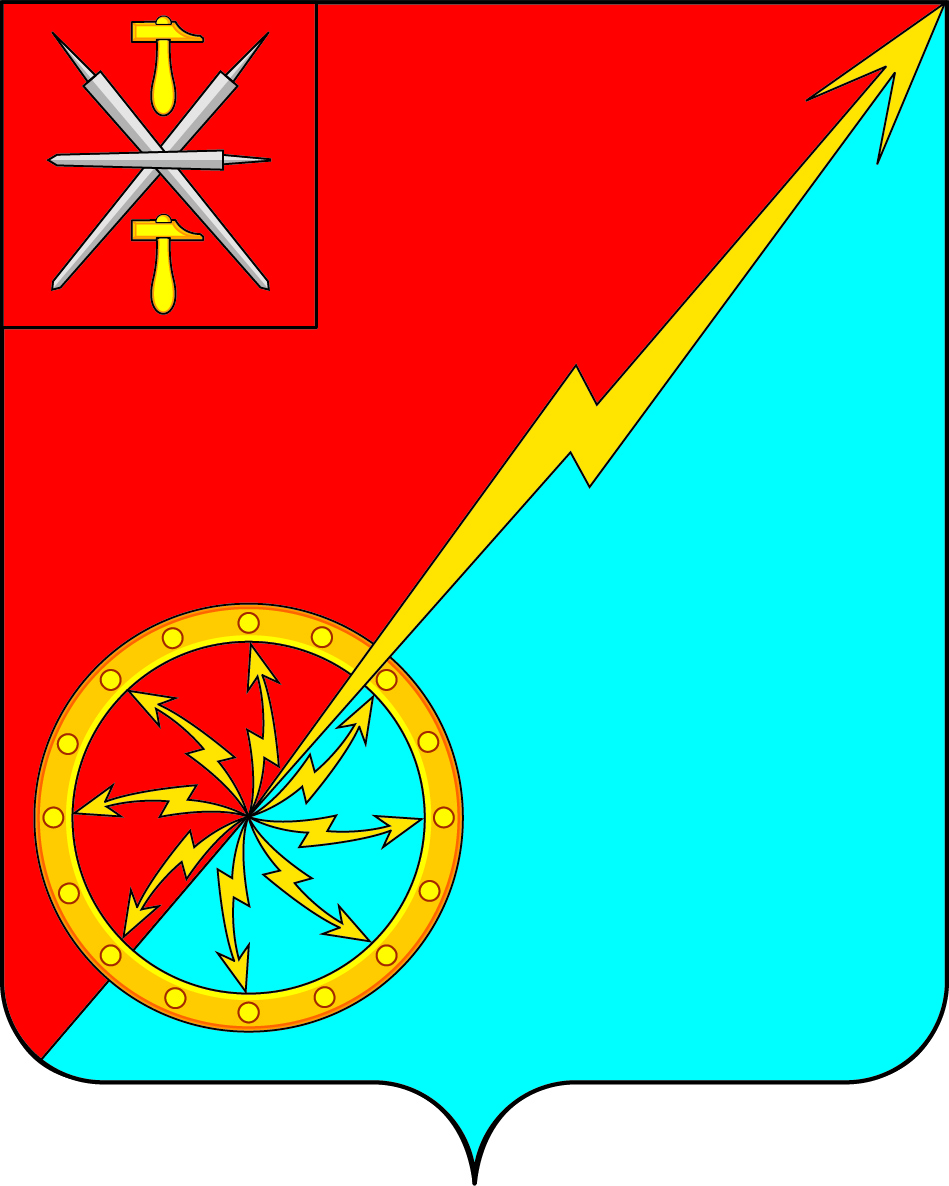 Собрание депутатов муниципального образованияСобрание депутатов муниципального образованиягород Советск Щекинского районагород Советск Щекинского районаIV созываIV созыва РЕШЕНИЕ РЕШЕНИЕот 14 ноября 2019 года№ 3-12